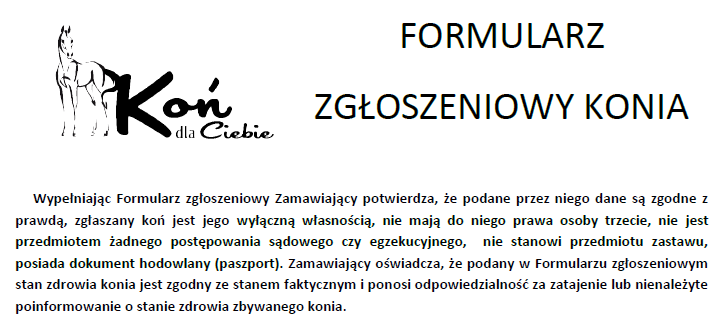 Miejscowość i data:Miejscowość i data:Miejscowość i data:Miejscowość i data:Miejscowość i data:Miejscowość i data:Miejscowość i data:Miejscowość i data:Miejscowość i data:Miejscowość i data:Miejscowość i data:Miejscowość i data:Miejscowość i data:Miejscowość i data:Miejscowość i data:Miejscowość i data:Miejscowość i data:Miejscowość i data:Miejscowość i data:Miejscowość i data:Miejscowość i data:Miejscowość i data:Miejscowość i data:Miejscowość i data:CEL – zaznacz wstawiając „x” przy wybranym celuCEL – zaznacz wstawiając „x” przy wybranym celuCEL – zaznacz wstawiając „x” przy wybranym celuCEL – zaznacz wstawiając „x” przy wybranym celuCEL – zaznacz wstawiając „x” przy wybranym celuCEL – zaznacz wstawiając „x” przy wybranym celuCEL – zaznacz wstawiając „x” przy wybranym celuCEL – zaznacz wstawiając „x” przy wybranym celuCEL – zaznacz wstawiając „x” przy wybranym celuCEL – zaznacz wstawiając „x” przy wybranym celuCEL – zaznacz wstawiając „x” przy wybranym celuCEL – zaznacz wstawiając „x” przy wybranym celuCEL – zaznacz wstawiając „x” przy wybranym celuCEL – zaznacz wstawiając „x” przy wybranym celuCEL – zaznacz wstawiając „x” przy wybranym celuCEL – zaznacz wstawiając „x” przy wybranym celuCEL – zaznacz wstawiając „x” przy wybranym celuCEL – zaznacz wstawiając „x” przy wybranym celuCEL – zaznacz wstawiając „x” przy wybranym celuCEL – zaznacz wstawiając „x” przy wybranym celuCEL – zaznacz wstawiając „x” przy wybranym celuCEL – zaznacz wstawiając „x” przy wybranym celuCEL – zaznacz wstawiając „x” przy wybranym celuCEL – zaznacz wstawiając „x” przy wybranym celuPierwsze zgłoszenie koniaPierwsze zgłoszenie koniaPierwsze zgłoszenie koniaPierwsze zgłoszenie koniaPierwsze zgłoszenie koniaPierwsze zgłoszenie koniaPierwsze zgłoszenie koniaPierwsze zgłoszenie koniaPierwsze zgłoszenie koniaPierwsze zgłoszenie koniaKolejne zgłoszenie koniaKolejne zgłoszenie koniaKolejne zgłoszenie koniaKolejne zgłoszenie koniaKolejne zgłoszenie koniaKolejne zgłoszenie koniaKolejne zgłoszenie koniaKolejne zgłoszenie koniaKolejne zgłoszenie koniaKolejne zgłoszenie koniaKolejne zgłoszenie koniaKolejne zgłoszenie koniaAktualizacja danych zamawiającegoAktualizacja danych zamawiającegoAktualizacja danych zamawiającegoAktualizacja danych zamawiającegoAktualizacja danych zamawiającegoAktualizacja danych zamawiającegoAktualizacja danych zamawiającegoAktualizacja danych zamawiającegoAktualizacja danych zamawiającegoAktualizacja danych zamawiającegoAktualizacja danych koniaAktualizacja danych koniaAktualizacja danych koniaAktualizacja danych koniaAktualizacja danych koniaAktualizacja danych koniaAktualizacja danych koniaAktualizacja danych koniaAktualizacja danych koniaAktualizacja danych koniaAktualizacja danych koniaAktualizacja danych koniaDane zamawiającego – właściciela koniaDane zamawiającego – właściciela koniaDane zamawiającego – właściciela koniaDane zamawiającego – właściciela koniaDane zamawiającego – właściciela koniaDane zamawiającego – właściciela koniaDane zamawiającego – właściciela koniaDane zamawiającego – właściciela koniaDane zamawiającego – właściciela koniaDane zamawiającego – właściciela koniaDane zamawiającego – właściciela koniaDane zamawiającego – właściciela koniaDane zamawiającego – właściciela koniaDane zamawiającego – właściciela koniaDane zamawiającego – właściciela koniaDane zamawiającego – właściciela koniaDane zamawiającego – właściciela koniaDane zamawiającego – właściciela koniaDane zamawiającego – właściciela koniaDane zamawiającego – właściciela koniaDane zamawiającego – właściciela koniaDane zamawiającego – właściciela koniaDane zamawiającego – właściciela koniaDane zamawiającego – właściciela koniaImięImięAdres zameldowaniaAdres zameldowaniaAdres zameldowaniaAdres zameldowaniaAdres zameldowaniaNazwiskoNazwiskoAdres zameldowaniaAdres zameldowaniaAdres zameldowaniaAdres zameldowaniaAdres zameldowaniaPeselPeselKrajKrajKrajKrajKrajTelefonTelefonE-mailE-mailE-mailE-mailE-mailDane konia przeznaczonego do sprzedaży – wypełnić wg zapisów w paszporcie koniaDane konia przeznaczonego do sprzedaży – wypełnić wg zapisów w paszporcie koniaDane konia przeznaczonego do sprzedaży – wypełnić wg zapisów w paszporcie koniaDane konia przeznaczonego do sprzedaży – wypełnić wg zapisów w paszporcie koniaDane konia przeznaczonego do sprzedaży – wypełnić wg zapisów w paszporcie koniaDane konia przeznaczonego do sprzedaży – wypełnić wg zapisów w paszporcie koniaDane konia przeznaczonego do sprzedaży – wypełnić wg zapisów w paszporcie koniaDane konia przeznaczonego do sprzedaży – wypełnić wg zapisów w paszporcie koniaDane konia przeznaczonego do sprzedaży – wypełnić wg zapisów w paszporcie koniaDane konia przeznaczonego do sprzedaży – wypełnić wg zapisów w paszporcie koniaDane konia przeznaczonego do sprzedaży – wypełnić wg zapisów w paszporcie koniaDane konia przeznaczonego do sprzedaży – wypełnić wg zapisów w paszporcie koniaDane konia przeznaczonego do sprzedaży – wypełnić wg zapisów w paszporcie koniaDane konia przeznaczonego do sprzedaży – wypełnić wg zapisów w paszporcie koniaDane konia przeznaczonego do sprzedaży – wypełnić wg zapisów w paszporcie koniaDane konia przeznaczonego do sprzedaży – wypełnić wg zapisów w paszporcie koniaDane konia przeznaczonego do sprzedaży – wypełnić wg zapisów w paszporcie koniaDane konia przeznaczonego do sprzedaży – wypełnić wg zapisów w paszporcie koniaDane konia przeznaczonego do sprzedaży – wypełnić wg zapisów w paszporcie koniaDane konia przeznaczonego do sprzedaży – wypełnić wg zapisów w paszporcie koniaDane konia przeznaczonego do sprzedaży – wypełnić wg zapisów w paszporcie koniaDane konia przeznaczonego do sprzedaży – wypełnić wg zapisów w paszporcie koniaDane konia przeznaczonego do sprzedaży – wypełnić wg zapisów w paszporcie koniaDane konia przeznaczonego do sprzedaży – wypełnić wg zapisów w paszporcie koniaPełne imięPełne imięMiejsce stacjonowania (nazwa, adres)Miejsce stacjonowania (nazwa, adres)Miejsce stacjonowania (nazwa, adres)Miejsce stacjonowania (nazwa, adres)Miejsce stacjonowania (nazwa, adres)PłećPłećMiejsce stacjonowania (nazwa, adres)Miejsce stacjonowania (nazwa, adres)Miejsce stacjonowania (nazwa, adres)Miejsce stacjonowania (nazwa, adres)Miejsce stacjonowania (nazwa, adres)MaśćMaśćMiejsce stacjonowania (nazwa, adres)Miejsce stacjonowania (nazwa, adres)Miejsce stacjonowania (nazwa, adres)Miejsce stacjonowania (nazwa, adres)Miejsce stacjonowania (nazwa, adres)Data urodzenia (DD/MM/RR)Data urodzenia (DD/MM/RR)HodowlaHodowlaHodowlaHodowlaHodowlaWzrostWzrostHodowlaHodowlaHodowlaHodowlaHodowlaRasaRasaBonitacjaBonitacjaBonitacjaBonitacjaBonitacjaCena (bez prowizji Portalu, w PLN)Cena (bez prowizji Portalu, w PLN)Cena (bez prowizji Portalu, w PLN)Cena (bez prowizji Portalu, w PLN)Cena (bez prowizji Portalu, w PLN)do negocjacji ?Ojciec (uzupełnić wszystkie kratki rodowodu)Ojciec (uzupełnić wszystkie kratki rodowodu)Matka (uzupełnić wszystkie kratki rodowodu)Matka (uzupełnić wszystkie kratki rodowodu)Predyspozycje (zaznacz wstawiając „x”)Predyspozycje (zaznacz wstawiając „x”)RekreacjaRekreacjaRekreacjaWKKWWKKWWKKWWKKWPowożeniePowożeniePowożeniePowożeniePowożeniePowożeniePowożenieHodowlaPredyspozycje (zaznacz wstawiając „x”)Predyspozycje (zaznacz wstawiając „x”)UjeżdżenieUjeżdżenieUjeżdżenieRajdyRajdyRajdyRajdyWoltyżerkaWoltyżerkaWoltyżerkaWoltyżerkaWoltyżerkaWoltyżerkaWoltyżerkaPokazyPredyspozycje (zaznacz wstawiając „x”)Predyspozycje (zaznacz wstawiając „x”)SkokiSkokiSkokiWesternWesternWesternWesternHipoterapiaHipoterapiaHipoterapiaHipoterapiaHipoterapiaHipoterapiaHipoterapiaInnePoziom zaawansowania (zaznacz wstawiając „x”)Poziom zaawansowania (zaznacz wstawiając „x”)NiezajeżdżonyNiezajeżdżonyNiezajeżdżonyNiezajeżdżonyNiezajeżdżonyNiezajeżdżonyNiezajeżdżonyNiezajeżdżonyNiezajeżdżonyPodstawy pracy na lonżyPodstawy pracy na lonżyPodstawy pracy na lonżyPodstawy pracy na lonżyPodstawy pracy na lonżyPodstawy pracy na lonżyPodstawy pracy na lonżyPodstawy pracy na lonżyPodstawy pracy na lonżyPodstawy pracy na lonżyPoziom zaawansowania (zaznacz wstawiając „x”)Poziom zaawansowania (zaznacz wstawiając „x”)Przyjął jeźdźcaPrzyjął jeźdźcaPrzyjął jeźdźcaPrzyjął jeźdźcaPrzyjął jeźdźcaPrzyjął jeźdźcaPrzyjął jeźdźcaPrzyjął jeźdźcaPrzyjął jeźdźcaPoprawna praca w 3 chodach pod jeźdźcemPoprawna praca w 3 chodach pod jeźdźcemPoprawna praca w 3 chodach pod jeźdźcemPoprawna praca w 3 chodach pod jeźdźcemPoprawna praca w 3 chodach pod jeźdźcemPoprawna praca w 3 chodach pod jeźdźcemPoprawna praca w 3 chodach pod jeźdźcemPoprawna praca w 3 chodach pod jeźdźcemPoprawna praca w 3 chodach pod jeźdźcemPoprawna praca w 3 chodach pod jeźdźcemPoziom zaawansowania (zaznacz wstawiając „x”)Poziom zaawansowania (zaznacz wstawiając „x”)Podstawy ujeżdżeniowePodstawy ujeżdżeniowePodstawy ujeżdżeniowePodstawy ujeżdżeniowePodstawy ujeżdżeniowePodstawy ujeżdżeniowePodstawy ujeżdżeniowePodstawy ujeżdżeniowePodstawy ujeżdżeniowePodstawy skokowePodstawy skokowePodstawy skokowePodstawy skokowePodstawy skokowePodstawy skokowePodstawy skokowePodstawy skokowePodstawy skokowePodstawy skokowePoziom zaawansowania (zaznacz wstawiając „x”)Poziom zaawansowania (zaznacz wstawiając „x”)Podstawy powożeniaPodstawy powożeniaPodstawy powożeniaPodstawy powożeniaPodstawy powożeniaPodstawy powożeniaPodstawy powożeniaPodstawy powożeniaPodstawy powożeniaSkoki w korytarzuSkoki w korytarzuSkoki w korytarzuSkoki w korytarzuSkoki w korytarzuSkoki w korytarzuSkoki w korytarzuSkoki w korytarzuSkoki w korytarzuSkoki w korytarzuPoziom zaawansowania (zaznacz wstawiając „x”)Poziom zaawansowania (zaznacz wstawiając „x”)Brał udział w zawodach ujeżdżeniowych Brał udział w zawodach ujeżdżeniowych Brał udział w zawodach ujeżdżeniowych Brał udział w zawodach ujeżdżeniowych Brał udział w zawodach ujeżdżeniowych Brał udział w zawodach ujeżdżeniowych Brał udział w zawodach ujeżdżeniowych Brał udział w zawodach ujeżdżeniowych Brał udział w zawodach ujeżdżeniowych Brał udział w zawodach skokowychBrał udział w zawodach skokowychBrał udział w zawodach skokowychBrał udział w zawodach skokowychBrał udział w zawodach skokowychBrał udział w zawodach skokowychBrał udział w zawodach skokowychBrał udział w zawodach skokowychBrał udział w zawodach skokowychBrał udział w zawodach skokowychPoziom zaawansowania (zaznacz wstawiając „x”)Poziom zaawansowania (zaznacz wstawiając „x”)Ujeżdżeniowo przygotowany do klasy (wpisz po prawej)Ujeżdżeniowo przygotowany do klasy (wpisz po prawej)Ujeżdżeniowo przygotowany do klasy (wpisz po prawej)Ujeżdżeniowo przygotowany do klasy (wpisz po prawej)Ujeżdżeniowo przygotowany do klasy (wpisz po prawej)Ujeżdżeniowo przygotowany do klasy (wpisz po prawej)Ujeżdżeniowo przygotowany do klasy (wpisz po prawej)Ujeżdżeniowo przygotowany do klasy (wpisz po prawej)Ujeżdżeniowo przygotowany do klasy (wpisz po prawej)Ujeżdżeniowo przygotowany do klasy (wpisz po prawej)Ujeżdżeniowo przygotowany do klasy (wpisz po prawej)Ujeżdżeniowo przygotowany do klasy (wpisz po prawej)Ujeżdżeniowo przygotowany do klasy (wpisz po prawej)Ujeżdżeniowo przygotowany do klasy (wpisz po prawej)Ujeżdżeniowo przygotowany do klasy (wpisz po prawej)Ujeżdżeniowo przygotowany do klasy (wpisz po prawej)Poziom zaawansowania (zaznacz wstawiając „x”)Poziom zaawansowania (zaznacz wstawiając „x”)Skokowo przygotowany do klasy (wpisz po prawej)Skokowo przygotowany do klasy (wpisz po prawej)Skokowo przygotowany do klasy (wpisz po prawej)Skokowo przygotowany do klasy (wpisz po prawej)Skokowo przygotowany do klasy (wpisz po prawej)Skokowo przygotowany do klasy (wpisz po prawej)Skokowo przygotowany do klasy (wpisz po prawej)Skokowo przygotowany do klasy (wpisz po prawej)Skokowo przygotowany do klasy (wpisz po prawej)Skokowo przygotowany do klasy (wpisz po prawej)Skokowo przygotowany do klasy (wpisz po prawej)Skokowo przygotowany do klasy (wpisz po prawej)Skokowo przygotowany do klasy (wpisz po prawej)Skokowo przygotowany do klasy (wpisz po prawej)Skokowo przygotowany do klasy (wpisz po prawej)Skokowo przygotowany do klasy (wpisz po prawej)OpisOpisSukcesy sportowe lub hodowlaneSukcesy sportowe lub hodowlaneStan zdrowia konia – zaznacz odpowiednie wstawiając „x” Stan zdrowia konia – zaznacz odpowiednie wstawiając „x” Stan zdrowia konia – zaznacz odpowiednie wstawiając „x” Stan zdrowia konia – zaznacz odpowiednie wstawiając „x” Stan zdrowia konia – zaznacz odpowiednie wstawiając „x” Stan zdrowia konia – zaznacz odpowiednie wstawiając „x” Stan zdrowia konia – zaznacz odpowiednie wstawiając „x” Stan zdrowia konia – zaznacz odpowiednie wstawiając „x” Stan zdrowia konia – zaznacz odpowiednie wstawiając „x” Stan zdrowia konia – zaznacz odpowiednie wstawiając „x” Stan zdrowia konia – zaznacz odpowiednie wstawiając „x” Stan zdrowia konia – zaznacz odpowiednie wstawiając „x” Stan zdrowia konia – zaznacz odpowiednie wstawiając „x” Stan zdrowia konia – zaznacz odpowiednie wstawiając „x” Stan zdrowia konia – zaznacz odpowiednie wstawiając „x” Stan zdrowia konia – zaznacz odpowiednie wstawiając „x” Stan zdrowia konia – zaznacz odpowiednie wstawiając „x” Stan zdrowia konia – zaznacz odpowiednie wstawiając „x” Stan zdrowia konia – zaznacz odpowiednie wstawiając „x” Stan zdrowia konia – zaznacz odpowiednie wstawiając „x” Stan zdrowia konia – zaznacz odpowiednie wstawiając „x” Stan zdrowia konia – zaznacz odpowiednie wstawiając „x” Stan zdrowia konia – zaznacz odpowiednie wstawiając „x” Stan zdrowia konia – zaznacz odpowiednie wstawiając „x” Wady postawyWady postawyBrakBrakBrakWystępują (wypisz jakie po prawej)Występują (wypisz jakie po prawej)Występują (wypisz jakie po prawej)Występują (wypisz jakie po prawej)Występują (wypisz jakie po prawej)Występują (wypisz jakie po prawej)Występują (wypisz jakie po prawej)Występują (wypisz jakie po prawej)Występują (wypisz jakie po prawej)Występują (wypisz jakie po prawej)Przebyte kontuzje, urazy, chorobyPrzebyte kontuzje, urazy, chorobyBrakBrakBrakWystępowały (wypisz jakie po prawej)Występowały (wypisz jakie po prawej)Występowały (wypisz jakie po prawej)Występowały (wypisz jakie po prawej)Występowały (wypisz jakie po prawej)Występowały (wypisz jakie po prawej)Występowały (wypisz jakie po prawej)Występowały (wypisz jakie po prawej)Występowały (wypisz jakie po prawej)Występowały (wypisz jakie po prawej)Kondycja, umięśnienie, odkarmienieKondycja, umięśnienie, odkarmienieBardzo dobraBardzo dobraBardzo dobraOdrobaczanie i szczepienieOdrobaczanie i szczepienieOdrobaczanie i szczepienieOdrobaczanie i szczepienieOdrobaczanie i szczepienieAktualneAktualneAktualneAktualneAktualneAktualneAktualneAktualneAktualneAktualneKondycja, umięśnienie, odkarmienieKondycja, umięśnienie, odkarmienieDobraDobraDobraOdrobaczanie i szczepienieOdrobaczanie i szczepienieOdrobaczanie i szczepienieOdrobaczanie i szczepienieOdrobaczanie i szczepienieNieaktualneNieaktualneNieaktualneNieaktualneNieaktualneNieaktualneNieaktualneNieaktualneNieaktualneNieaktualneKondycja, umięśnienie, odkarmienieKondycja, umięśnienie, odkarmienieDostatecznaDostatecznaDostatecznaOdrobaczanie i szczepienieOdrobaczanie i szczepienieOdrobaczanie i szczepienieOdrobaczanie i szczepienieOdrobaczanie i szczepienieBrakBrakBrakBrakBrakBrakBrakBrakBrakBrakNarowy i nawyki (w tym wady zwrotne)Narowy i nawyki (w tym wady zwrotne)BrakBrakBrakGryzienieGryzienieGryzienieGryzienieGryzienieKopanieKopanieKopanieKopanieKopanieBrykanieBrykanieNarowy i nawyki (w tym wady zwrotne)Narowy i nawyki (w tym wady zwrotne)Stawanie dębaStawanie dębaStawanie dębaŁykawośćŁykawośćŁykawośćŁykawośćŁykawośćTkanieTkanieTkanieTkanieTkanieWartogłowieWartogłowieNarowy i nawyki (w tym wady zwrotne)Narowy i nawyki (w tym wady zwrotne)Dychawica świszczącaDychawica świszczącaDychawica świszczącaDychawica świszczącaDychawica świszczącaDychawica świszczącaDychawica świszczącaDychawica świszczącaDychawica świszczącaDychawica świszczącaŚlepota miesięcznaŚlepota miesięcznaŚlepota miesięcznaŚlepota miesięcznaŚlepota miesięcznaŚlepota miesięcznaŚlepota miesięcznaŚlepota miesięcznaŚlepota miesięcznaŚlepota miesięcznaNarowy i nawyki (w tym wady zwrotne)Narowy i nawyki (w tym wady zwrotne)Inne (wypisz jakie po prawej)Inne (wypisz jakie po prawej)Inne (wypisz jakie po prawej)Inne (wypisz jakie po prawej)Inne (wypisz jakie po prawej)Inne (wypisz jakie po prawej)Inne (wypisz jakie po prawej)Inne (wypisz jakie po prawej)Inne (wypisz jakie po prawej)Inne (wypisz jakie po prawej)Badania weterynaryjne (pod kontem kupna – sprzedaży)Badania weterynaryjne (pod kontem kupna – sprzedaży)BrakBrakBrakBrakBrakBrakBrakBrakBrakBrakNieaktualneNieaktualneNieaktualneNieaktualneNieaktualneNieaktualneNieaktualneNieaktualneNieaktualneNieaktualneBadania weterynaryjne (pod kontem kupna – sprzedaży)Badania weterynaryjne (pod kontem kupna – sprzedaży)Aktualne badania ogólne, zewnętrzneAktualne badania ogólne, zewnętrzneAktualne badania ogólne, zewnętrzneAktualne badania ogólne, zewnętrzneAktualne badania ogólne, zewnętrzneAktualne badania ogólne, zewnętrzneAktualne badania ogólne, zewnętrzneAktualne badania ogólne, zewnętrzneAktualne badania ogólne, zewnętrzneAktualne badania ogólne, zewnętrzneAktualne badania ogólne, dodatkowo RTG kończynAktualne badania ogólne, dodatkowo RTG kończynAktualne badania ogólne, dodatkowo RTG kończynAktualne badania ogólne, dodatkowo RTG kończynAktualne badania ogólne, dodatkowo RTG kończynAktualne badania ogólne, dodatkowo RTG kończynAktualne badania ogólne, dodatkowo RTG kończynAktualne badania ogólne, dodatkowo RTG kończynAktualne badania ogólne, dodatkowo RTG kończynAktualne badania ogólne, dodatkowo RTG kończynBadania weterynaryjne (pod kontem kupna – sprzedaży)Badania weterynaryjne (pod kontem kupna – sprzedaży)Aktualne badania innego rodzaju (wypisz jakie po prawej)Aktualne badania innego rodzaju (wypisz jakie po prawej)Aktualne badania innego rodzaju (wypisz jakie po prawej)Aktualne badania innego rodzaju (wypisz jakie po prawej)Aktualne badania innego rodzaju (wypisz jakie po prawej)Aktualne badania innego rodzaju (wypisz jakie po prawej)Aktualne badania innego rodzaju (wypisz jakie po prawej)Aktualne badania innego rodzaju (wypisz jakie po prawej)Aktualne badania innego rodzaju (wypisz jakie po prawej)Aktualne badania innego rodzaju (wypisz jakie po prawej)Zamawiane usługi – zaznacz odpowiednie wstawiając „x”Zamawiane usługi – zaznacz odpowiednie wstawiając „x”Zamawiane usługi – zaznacz odpowiednie wstawiając „x”Zamawiane usługi – zaznacz odpowiednie wstawiając „x”Zamawiane usługi – zaznacz odpowiednie wstawiając „x”Zamawiane usługi – zaznacz odpowiednie wstawiając „x”Zamawiane usługi – zaznacz odpowiednie wstawiając „x”Zamawiane usługi – zaznacz odpowiednie wstawiając „x”Zamawiane usługi – zaznacz odpowiednie wstawiając „x”Zamawiane usługi – zaznacz odpowiednie wstawiając „x”Zamawiane usługi – zaznacz odpowiednie wstawiając „x”Zamawiane usługi – zaznacz odpowiednie wstawiając „x”Zamawiane usługi – zaznacz odpowiednie wstawiając „x”Zamawiane usługi – zaznacz odpowiednie wstawiając „x”Zamawiane usługi – zaznacz odpowiednie wstawiając „x”Zamawiane usługi – zaznacz odpowiednie wstawiając „x”Zamawiane usługi – zaznacz odpowiednie wstawiając „x”Zamawiane usługi – zaznacz odpowiednie wstawiając „x”Zamawiane usługi – zaznacz odpowiednie wstawiając „x”Zamawiane usługi – zaznacz odpowiednie wstawiając „x”Zamawiane usługi – zaznacz odpowiednie wstawiając „x”Zamawiane usługi – zaznacz odpowiednie wstawiając „x”Zamawiane usługi – zaznacz odpowiednie wstawiając „x”Zamawiane usługi – zaznacz odpowiednie wstawiając „x”Materiały do promocji koniaMateriały do promocji koniaZdjęcia i filmy prezentujące konia dołączam do FormularzaZdjęcia i filmy prezentujące konia dołączam do FormularzaZdjęcia i filmy prezentujące konia dołączam do FormularzaZdjęcia i filmy prezentujące konia dołączam do FormularzaZdjęcia i filmy prezentujące konia dołączam do FormularzaZdjęcia i filmy prezentujące konia dołączam do FormularzaZdjęcia i filmy prezentujące konia dołączam do FormularzaZdjęcia i filmy prezentujące konia dołączam do FormularzaZdjęcia i filmy prezentujące konia dołączam do FormularzaZdjęcia i filmy prezentujące konia dołączam do FormularzaZdjęcia i filmy prezentujące konia dołączam do FormularzaZdjęcia i filmy prezentujące konia dołączam do FormularzaZdjęcia i filmy prezentujące konia dołączam do FormularzaZdjęcia i filmy prezentujące konia dołączam do FormularzaZdjęcia i filmy prezentujące konia dołączam do FormularzaZdjęcia i filmy prezentujące konia dołączam do FormularzaZdjęcia i filmy prezentujące konia dołączam do FormularzaZdjęcia i filmy prezentujące konia dołączam do FormularzaZdjęcia i filmy prezentujące konia dołączam do FormularzaZdjęcia i filmy prezentujące konia dołączam do FormularzaZdjęcia i filmy prezentujące konia dołączam do FormularzaMateriały do promocji koniaMateriały do promocji koniaProszę o sesję zdjęciową i wykonanie filmów przez Portal za dodatkową opłatą (zaznaczając nie musisz wypełniać „Zgłoszenia konia do sesji”Proszę o sesję zdjęciową i wykonanie filmów przez Portal za dodatkową opłatą (zaznaczając nie musisz wypełniać „Zgłoszenia konia do sesji”Proszę o sesję zdjęciową i wykonanie filmów przez Portal za dodatkową opłatą (zaznaczając nie musisz wypełniać „Zgłoszenia konia do sesji”Proszę o sesję zdjęciową i wykonanie filmów przez Portal za dodatkową opłatą (zaznaczając nie musisz wypełniać „Zgłoszenia konia do sesji”Proszę o sesję zdjęciową i wykonanie filmów przez Portal za dodatkową opłatą (zaznaczając nie musisz wypełniać „Zgłoszenia konia do sesji”Proszę o sesję zdjęciową i wykonanie filmów przez Portal za dodatkową opłatą (zaznaczając nie musisz wypełniać „Zgłoszenia konia do sesji”Proszę o sesję zdjęciową i wykonanie filmów przez Portal za dodatkową opłatą (zaznaczając nie musisz wypełniać „Zgłoszenia konia do sesji”Proszę o sesję zdjęciową i wykonanie filmów przez Portal za dodatkową opłatą (zaznaczając nie musisz wypełniać „Zgłoszenia konia do sesji”Proszę o sesję zdjęciową i wykonanie filmów przez Portal za dodatkową opłatą (zaznaczając nie musisz wypełniać „Zgłoszenia konia do sesji”Proszę o sesję zdjęciową i wykonanie filmów przez Portal za dodatkową opłatą (zaznaczając nie musisz wypełniać „Zgłoszenia konia do sesji”Proszę o sesję zdjęciową i wykonanie filmów przez Portal za dodatkową opłatą (zaznaczając nie musisz wypełniać „Zgłoszenia konia do sesji”Proszę o sesję zdjęciową i wykonanie filmów przez Portal za dodatkową opłatą (zaznaczając nie musisz wypełniać „Zgłoszenia konia do sesji”Proszę o sesję zdjęciową i wykonanie filmów przez Portal za dodatkową opłatą (zaznaczając nie musisz wypełniać „Zgłoszenia konia do sesji”Proszę o sesję zdjęciową i wykonanie filmów przez Portal za dodatkową opłatą (zaznaczając nie musisz wypełniać „Zgłoszenia konia do sesji”Proszę o sesję zdjęciową i wykonanie filmów przez Portal za dodatkową opłatą (zaznaczając nie musisz wypełniać „Zgłoszenia konia do sesji”Proszę o sesję zdjęciową i wykonanie filmów przez Portal za dodatkową opłatą (zaznaczając nie musisz wypełniać „Zgłoszenia konia do sesji”Proszę o sesję zdjęciową i wykonanie filmów przez Portal za dodatkową opłatą (zaznaczając nie musisz wypełniać „Zgłoszenia konia do sesji”Proszę o sesję zdjęciową i wykonanie filmów przez Portal za dodatkową opłatą (zaznaczając nie musisz wypełniać „Zgłoszenia konia do sesji”Proszę o sesję zdjęciową i wykonanie filmów przez Portal za dodatkową opłatą (zaznaczając nie musisz wypełniać „Zgłoszenia konia do sesji”Proszę o sesję zdjęciową i wykonanie filmów przez Portal za dodatkową opłatą (zaznaczając nie musisz wypełniać „Zgłoszenia konia do sesji”Proszę o sesję zdjęciową i wykonanie filmów przez Portal za dodatkową opłatą (zaznaczając nie musisz wypełniać „Zgłoszenia konia do sesji”Zamawiany pakietZamawiany pakietPODSTAWOWY (jednorazowa opłata 10 zł)PODSTAWOWY (jednorazowa opłata 10 zł)PODSTAWOWY (jednorazowa opłata 10 zł)PODSTAWOWY (jednorazowa opłata 10 zł)PODSTAWOWY (jednorazowa opłata 10 zł)PODSTAWOWY (jednorazowa opłata 10 zł)PODSTAWOWY (jednorazowa opłata 10 zł)Zamawiane ogłoszenia w prasie specjalistycznejZamawiane ogłoszenia w prasie specjalistycznejZamawiane ogłoszenia w prasie specjalistycznejZamawiane ogłoszenia w prasie specjalistycznejZamawiane ogłoszenia w prasie specjalistycznej„Koński Targ”„Koński Targ”„Koński Targ”„Koński Targ”„Koński Targ”„Koński Targ”„Koński Targ”Zamawiany pakietZamawiany pakietPODSTAWOWY (jednorazowa opłata 10 zł)PODSTAWOWY (jednorazowa opłata 10 zł)PODSTAWOWY (jednorazowa opłata 10 zł)PODSTAWOWY (jednorazowa opłata 10 zł)PODSTAWOWY (jednorazowa opłata 10 zł)PODSTAWOWY (jednorazowa opłata 10 zł)PODSTAWOWY (jednorazowa opłata 10 zł)Zamawiane ogłoszenia w prasie specjalistycznejZamawiane ogłoszenia w prasie specjalistycznejZamawiane ogłoszenia w prasie specjalistycznejZamawiane ogłoszenia w prasie specjalistycznejZamawiane ogłoszenia w prasie specjalistycznej„Świat Koni”„Świat Koni”„Świat Koni”„Świat Koni”„Świat Koni”„Świat Koni”„Świat Koni”Zamawiany pakietZamawiany pakietPOLSKA (20 zł)POLSKA (20 zł)POLSKA (20 zł)POLSKA (20 zł)POLSKA (20 zł)POLSKA (20 zł)POLSKA (20 zł)Zamawiane ogłoszenia w prasie specjalistycznejZamawiane ogłoszenia w prasie specjalistycznejZamawiane ogłoszenia w prasie specjalistycznejZamawiane ogłoszenia w prasie specjalistycznejZamawiane ogłoszenia w prasie specjalistycznej„Pferde Markt”„Pferde Markt”„Pferde Markt”„Pferde Markt”„Pferde Markt”„Pferde Markt”„Pferde Markt”Zamawiany pakietZamawiany pakietEUROPA (50 zł)EUROPA (50 zł)EUROPA (50 zł)EUROPA (50 zł)EUROPA (50 zł)EUROPA (50 zł)EUROPA (50 zł)Zamawiane ogłoszenia w prasie specjalistycznejZamawiane ogłoszenia w prasie specjalistycznejZamawiane ogłoszenia w prasie specjalistycznejZamawiane ogłoszenia w prasie specjalistycznejZamawiane ogłoszenia w prasie specjalistycznejBrakBrakBrakBrakBrakBrakBrak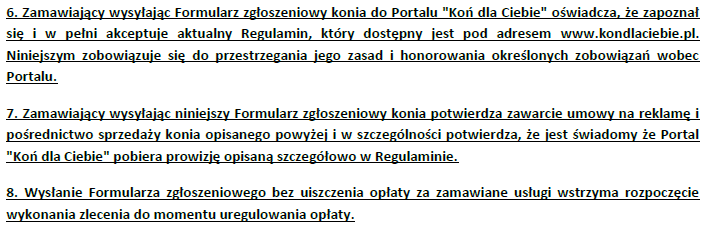 